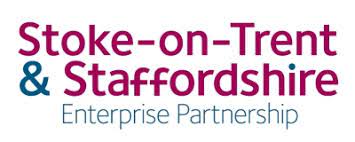 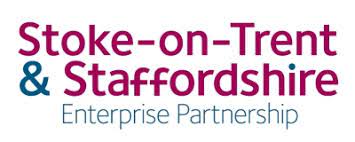 Thursday 21st October 20214pm - 6pmMS Teams Meeting with Dial-In OptionOpen meetingOpen meetingOpen meetingOpen meetingItemSubjectLeadReport status/timing1IntroductionAlun Rogers5 mins2ApologiesAlun Rogers5 mins3Declarations of InterestAlun Rogers5 mins4Minutes from previous meeting/matters arisingAlun Rogers5 mins5Chair’s update & Delegated DecisionsAlun Rogers10 mins6CEO’s updates Anne Boyd5 mins20 minsStrategyStrategyStrategyStrategy7Delivery Plan – as per electronic vote.Anne BoydInformation5 mins 8National policy paper: Skills for jobs: lifelong learning for opportunity & growth, c/o DfELiz BarnesInformation10 mins + 5 Q&A9SAP Liz BarnesInformation 10 mins +5 Q&A35 minsDeliveryDeliveryDeliveryDelivery10SPMG updateSummary update + appendices James LeavesleyInformation10mins + 5min Q&A15 minsGovernanceGovernanceGovernanceGovernance11Mid-Year ReviewVerbal updateAnne Boyd/ Alun RogersInformation10 mins + 5min Q&A12A&F Committee:General update: verbal update & risk registerMo Ahmed/ Simon AblewhiteInformation10mins13Annual AccountsVerbal update + appendicesSimon AblewhiteInformation5 mins + 5 min Q&A14Task & Finish Group SummaryAnne Boyd  Information 5mins  15Forward PlanAll5mins16Any Other BusinessAll5mins50 minsForward PlanForward PlanForward PlanForward PlanLead Board Member/ Officer: Item Name: Time: Recommendation: Stoke-on-Trent CCDistrict Heat NetworkUpdate informationA Rogers / Operational Team Assurance Framework: v0.9 updates Decision A Rogers & Sub-Group Leads Emerging plans incorporating Covid Recovery, International Trade, Future Workforce; Growing Businesses; Innovation; Place - post LEP review.Discussion TBCFuture High Street Fund / Towns Fund Information A Brown / D Jellyman Transforming Cities Fund Information A Rogers / Secretariat Midlands Engine / Connects Information 